XLIII MUZIČKI FESTIVAL mladih Crne Gore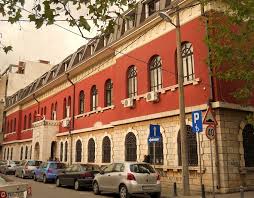 Podgorica, 25-28. April 2016.godineK  O N A Č N I    R E Z U L T A T IPredsjednik žirija, Ana Perazić25. april 2016. godine                                                       __________________________________________Disciplina: STANDARDNI DUO                 Kategorija: I katDisciplina: STANDARDNI DUO                 Kategorija: I katDisciplina: STANDARDNI DUO                 Kategorija: I katDisciplina: STANDARDNI DUO                 Kategorija: I katR.brPrezime I imeUkupnobodovaNagrada/ Škola113Kuč Vladimir, Miladinović Laura100SPECIJALNA NAGRADAŠOMO Bijelo Polje23Klakor Irina, Stanišić Tina97,25ZLATNA LIRAMuzička škola Tivat312Petrovic Pavla, Skupnjak Ivana96ZLATNA LIRAMuzička škola Tivat414Živković Kristina, Deković Doris95,25ZLATNA LIRAMuzička škola Tivat523Kurtović Kjara, Karađuzović Hana93,75SREBRNA LIRAŠOMO „Petar II Petrović Njegoš“, Bar619Ojdanić Jelena, Pavličević Paola93,50SREBRNA LIRAŠOSMO „Vida Matjan”, Kotor720Darmanović Jovana, Peročević Benjamin93SREBRNA LIRAŠOMO „Petar II Petrović Njegoš“, Bar810Španjević Lana, Rakonjac Helena93SREBRNA LIRAŠOMO Bijelo Polje927Peruničić Isidora, Terzić Lena92SREBRNA LIRAUmjetnička škola za muziku i balet „Vasa Pavić", Podgorica1025Golić Anastasija, Gvozdenović Nikolina90,75SREBRNA LIRAŠOMO „Petar II Petrović Njegoš“, Bar119Kikanović Krsto, Stepanova Marija90SREBRNA LIRAMuzička škola Tivat1226Borilović Maša, Stojanović Maša88BRONZANA LIRAŠOMO „Savo Popović“, Cetinje1317Matveev Svetlana, Popović Jelena87,75BRONZANA LIRAŠOMO „Petar II Petrović Njegoš“, Bar142Tripković Anastasija, Dedić Aleksandar86,75BRONZANA LIRAŠOMO Herceg Novi1521Subotić Lana, Dimitrijevski Milana86,50BRONZANA LIRAŠOSMO „Vida Matjan”, Kotor1622Vlaović Anđela, Molčanov Matija86,25BRONZANA LIRAŠOMO Budva174Mrdak Jana, Stefanović Nađa86BRONZANA LIRAŠOMO Bijelo Polje1818Miljanić Miona, Bulatović Petar85,50BRONZANA LIRAUmjetnička škola za muziku i balet „Vasa Pavić", Podgorica1924Martinović Elena, Ivanović Nina85BRONZANA LIRAŠOMO „Savo Popović“, Cetinje208Whyte Luka, Vujičić Dušan85BRONZANA LIRAŠOMO Herceg Novi2115Paspalj Sara, Đaković Anastasija84POHVALAŠOMO Herceg Novi225Pantić Jana, Vorobjeva Lilia83POHVALAŠOMO Herceg Novi236Stanković Milica, Odalović Martina81POHVALAMuzička škola Tivat2411Rajević Milica, Gojković Strahinja80POHVALAŠOMO Herceg Novi7Lalević Iva, Bošković Valentina0ŠOMO Bijelo Polje16Nešić Danica, Krivokapić Katarina0ŠOSMO „Vida Matjan”, Kotor1Đurović Milica, Dizdarević Iman0ŠOMO Bijelo Polje